Dato: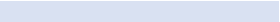 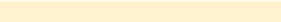 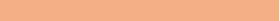 Lag Teie: Lagleder:Totalt antall spillere / støtteapparat:Signatur lagleder / ansvarlig Teie Fotball:Spillere + støtteapparat TeieSpillere + støtteapparat Teie12345678910111213141516171819202122TilskuereTilskuereTilskuere#NavnTelefon1234567891011121314151617